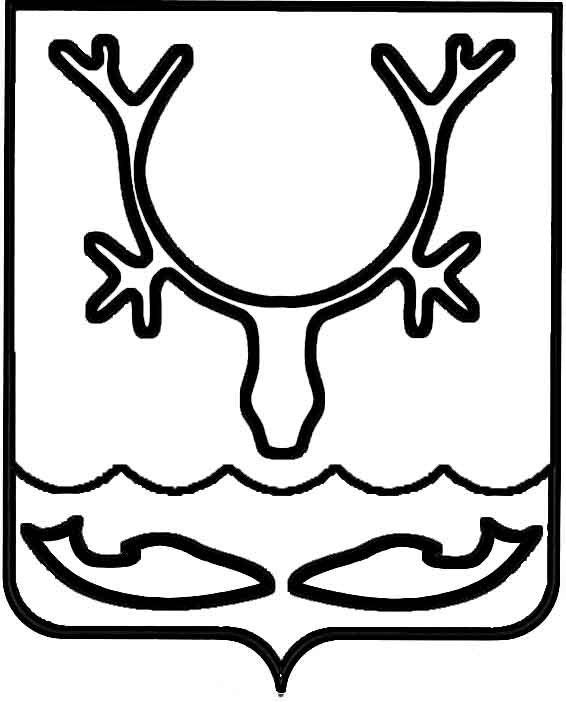 Администрация муниципального образования
"Городской округ "Город Нарьян-Мар"ПОСТАНОВЛЕНИЕОб утверждении Положения о проведении творческого конкурса на лучший слоган         "Я – за ЗОЖ в Нарьян-Маре!" В соответствии с Положением о комиссии по делам несовершеннолетних 
и защите их прав муниципального образования "Городской округ "Город 
Нарьян-Мар", утвержденным постановлением Администрации МО "Городской округ "Город Нарьян-Мар" от 12.10.2018 № 697, в целях реализации муниципальной программы муниципального образования "Городской округ "Город Нарьян-Мар" "Повышение эффективности реализации молодежной политики в муниципальном образовании "Городской округ "Город Нарьян-Мар", утвержденной постановлением Администрации МО "Городской округ "Город Нарьян-Мар" от 29.08.2018 № 577, Администрация муниципального образования "Городской округ "Город Нарьян-Мар" П О С Т А Н О В Л Я Е Т:1.	Утвердить Положение о проведении творческого конкурса на лучший слоган "Я – за ЗОЖ в Нарьян-Маре!" (Приложение).2.	Настоящее постановление вступает в силу после официального опубликования. Приложение УТВЕРЖДЕНОпостановлением Администрации муниципального образования"Городской округ "Город Нарьян-Мар"от 08.05.2020 № 334Положениео проведении творческого конкурса на лучший слоган 
"Я – за ЗОЖ в Нарьян-Маре!"  Общие положения1.	Настоящее положение определяет порядок и условия проведения творческого конкурса на лучший слоган "Я – за ЗОЖ в Нарьян-Маре!" (далее – Положение).2.	Организаторы творческого конкурса на лучший слоган "Я – за ЗОЖ 
в Нарьян-Маре!" (далее – конкурс) – Комиссия по делам несовершеннолетних 
и защите их прав муниципального образования "Городской округ "Город 
Нарьян-Мар" и управление организационно-информационного обеспечения Администрации муниципального образования "Городской округ "Город 
Нарьян-Мар".3.	Сроки проведения конкурса: с 1 июня по 26 июня 2020 года. Готовые работы направляются в электронном виде с 1 июня до 23 часов 59 минут 20 июня 2020 года на электронный адрес управления организационно-информационного обеспечения Администрации муниципального образования "Городской округ "Город Нарьян-Мар": orginf@adm-nmar.ru. 4.	В контексте данного Положения под слоганом понимается четкая, сжатая, эффектная и легко воспринимаемая формулировка пропаганды здорового образа жизни, отказа от употребления и распространения наркотических средств 
или психотропных веществ, новых потенциально опасных психоактивных веществ или одурманивающих веществ в городе Нарьян-Маре.II. Цели и задачи конкурса5.	Цель конкурса: предоставление возможности участникам конкурса 
в краткой форме донести до сверстников информацию о негативных последствиях употребления и распространения наркотических средств или психотропных веществ, новых потенциально опасных психоактивных веществ или одурманивающих веществ, профилактика наркомании, пропаганда здорового образа жизни, вовлечение молодежи города в творческую деятельность. 6.	Задачи конкурса: привлечение молодежи города к организации здорового досуга; формирование отрицательного отношения молодёжи к наркотикам; воспитание у подрастающего поколения общечеловеческих ценностей; предоставление возможности участникам конкурса реализовать свои творческие способности.III. Условия проведения Конкурса7.	Конкурс проводится по двум возрастным группам:первая возрастная группа – от 14 до 17 лет (включительно);вторая возрастная группа – от 18 до 25 лет (включительно).8.	В соответствии с положениями части 4 Гражданского кодекса Российской Федерации авторские права на слоганы принадлежат авторам этих работ.9.	Организатор вправе использовать представленные на конкурс слоганы следующими способами без выплаты авторского вознаграждения:-	воспроизводить на плакатах, рекламных конструкциях в виде социальной рекламы и иных информационных и презентационных материалах 
для профилактических целей; -	публиковать в средствах массовой информации и на электронных ресурсах на некоммерческой основе. В случае если печатное или электронное издание выразит желание опубликовать слоганы на коммерческой основе, условия опубликования обсуждаются с автором и оговариваются в отдельных соглашениях.10.	Плата за участие в конкурсе не взимается.11.	Участие в конкурсе означает согласие автора на последующее некоммерческое использование его работ в соответствии с пунктом 9 настоящего Положения с указанием имени автора работы.12.	Слоганы, представленные на конкурс, отклоняются от участия 
по следующим основаниям:12.1.	не соответствуют тематике;12.2.	анонимные работы. В конкурсной заявке в обязательном порядке должны быть указаны полные фамилия, имя и отчество (при наличии) автора 
и действующие контактные телефон и/или адрес электронной почты;12.3.	слоганы, содержащие эротическую составляющую, пропаганду насилия, нацизма, призывов к разжиганию религиозной или межнациональной розни 
и к дискриминации людей по расовому, этническому, половому, социальному и иным признакам, ненормативную лексику,12.4.	заполненная заявка на участие в конкурсе не соответствует заявке, утвержденной настоящим Положением. 13.	Для участия в конкурсе необходимо представить заполненную заявку 
на участие (Приложение к настоящему Положению).IV. Соблюдение авторских и смежных прав14.	Организаторы конкурса оставляют за собой право использовать любые конкурсные работы в соответствии с пунктом 9 настоящего Положения. Указание авторства работы при использовании обязательно.15.	Организаторы конкурса обязуются не вносить изменения в присланные работы без отдельного соглашения с автором.16.	Исключительные авторские права на работы принадлежат авторам конкурсных  работ в соответствии с законодательством Российской Федерации.17.	Работы, присланные на конкурс, будут размещены на сайте 
www.adm-nmar.ru, в группе "Город Нарьян-Мар" в социальной сети ВКонтакте 
и Instagram.18.	Работы, представленные на конкурс, не рецензируются 
и не возвращаются. V. Требования к конкурсным работам19.	Представленные работы должны соответствовать следующим критериям:- соответствие работы заявленным формам и теме конкурса,   - раскрытие темы, - оригинальность замысла,- отсутствие плагиата. 20.	Количество представленных слоганов от одного участника – не более пяти.   VI. Порядок проведения конкурса21.	Конкурс проводится в III этапа:I этап – с 1 июня до 23 часов 59 минут 20 июня 2020 года производится прием, регистрация и предварительное рассмотрение заявок и конкурсных работ. Работы, допущенные к участию в конкурсе, размещаются в группе "Город Нарьян-Мар" в социальной сети ВКонтакте для обсуждения 23 июня 2020 года.II этап – с 23 июня до 23 часов 59 минут 25 июня 2020 года проводятся экспертная оценка работ членами конкурсной комиссии и рейтинговое голосование 
в группе "Город Нарьян-Мар" в социальной сети ВКонтакте.III этап – 26 июня 2020 года осуществляется подведение итогов конкурса 
по результатам экспертной оценки работ членами конкурсной комиссии 
и рейтингового голосования в информационно-телекоммуникационной сети Интернет. 22.	Участникам и победителям конкурса будут вручены дипломы 
и сертификаты участия, а также будут вручены памятные подарки с юбилейной символикой в рамках мероприятий, посвященных празднованию 85-летия со дня основания города Нарьян-Мара.VII. Процедура оценки23.	Экспертная оценка представленных на конкурс работ осуществляется конкурсной комиссией. В состав комиссии не могут входить участники конкурса. Состав конкурсной комиссии утверждается распоряжением Администрации муниципального образования "Городской округ "Город Нарьян-Мар". 24.	Конкурсная комиссия:-	знакомится с работами участников и проводит их экспертную оценку;-	подводит итоги конкурса, определяет победителей;-	принимает решение о присвоении призовых мест в соответствии 
с набранными баллами в оценочных листах, а при равенстве баллов голос председателя комиссии является решающим.Работу конкурсной комиссии возглавляет председатель либо его заместитель (по поручению либо в отсутствие председателя), который определяет дату проведения заседаний комиссии и дату вручения дипломов и сертификатов участникам. 25.	Комиссия производит оценку конкурсных работ по 10-балльной системе 
на основании критериев, приведенных в пункте 19 настоящего Положения. 26.	С целью получения общественной оценки представленных работ проводится рейтинговое голосование в группе "Город Нарьян-Мар" в социальной сети ВКонтакте. Рейтинг работ по номинациям формируется по количеству набранных голосов (лайков). По результатам рейтинга работа может получить 
до 10 баллов. Результаты рейтингового голосования учитываются как голос дополнительного члена конкурсной комиссии и включаются в общий подсчет голосов. 27.	Результаты конкурса, утвержденные конкурсной комиссией, являются окончательными и пересмотру не подлежат.28.	Результаты конкурса публикуются на официальном сайте муниципального образования "Городской округ "Город Нарьян-Мар", в группе "Город Нарьян-Мар" 
в социальной сети ВКонтакте и Instagram.Приложениек Положению о проведениитворческого конкурса на лучший слоган "Я – за ЗОЖ в Нарьян-Маре!"Заявка на участие в творческом конкурсе на лучший слоган "Я – за ЗОЖ в Нарьян-Маре!"С положением о конкурсе ознакомлен(а).Личная подпись: ___________________________  Дата "____" ________________ 2020 г.   Я, _______________________________________________________________________ 
в соответствии со статьей 9 Федерального закона от 27 июля 2006 года № 152-ФЗ 
"О персональных данных" даю свое согласие Администрации муниципального образования "Городской округ "Город Нарьян-Мар" на обработку моих персональных данных, представленных в заявке. Целью предоставления и обработки персональных данных является участие в творческом конкурсе на лучший слоган "Я – за ЗОЖ в Нарьян-Маре!".Личная подпись: ___________________________  Дата "____" ________________ 2020 г.  Примечание: заявка без подписей для участия в конкурсе не принимается.08.05.2020№334Глава города Нарьян-Мара О.О. БелакЛичные данные участника конкурсаЛичные данные участника конкурсаФИО (полностью)Дата рожденияМесто работы/учебы, должностьДомашний адрес (с индексом)ТелефонE-mailОписание конкурсной работыОписание конкурсной работыВозрастная группаСлоган (не более пяти)Краткое описание идеи слогана (что отражает)Я единственный обладатель авторских и смежных прав или уполномочен владельцем авторских и смежных прав в отношении представленного материала.Я единственный обладатель авторских и смежных прав или уполномочен владельцем авторских и смежных прав в отношении представленного материала.В случае если моя работа будет в числе отобранных конкурсной комиссией, я разрешаю использовать отобранную(ые) работу(ы) без какого-либо вознаграждения 
в некоммерческих публикациях либо печатных изданиях (с указанием фамилии 
и имени автора).В случае если моя работа будет в числе отобранных конкурсной комиссией, я разрешаю использовать отобранную(ые) работу(ы) без какого-либо вознаграждения 
в некоммерческих публикациях либо печатных изданиях (с указанием фамилии 
и имени автора).Никакое третье лицо не может требовать прав или возражать в связи с любой публикацией представленных работ. Я принимаю все правила участия, объявленные Организатором конкурса.Никакое третье лицо не может требовать прав или возражать в связи с любой публикацией представленных работ. Я принимаю все правила участия, объявленные Организатором конкурса.